1.5.  На основе Общего положения  первичная профсоюзная организация может принимать своё положение, утверждаемое на собрании  и подлежащее регистрации в вышестоящем профсоюзном органе.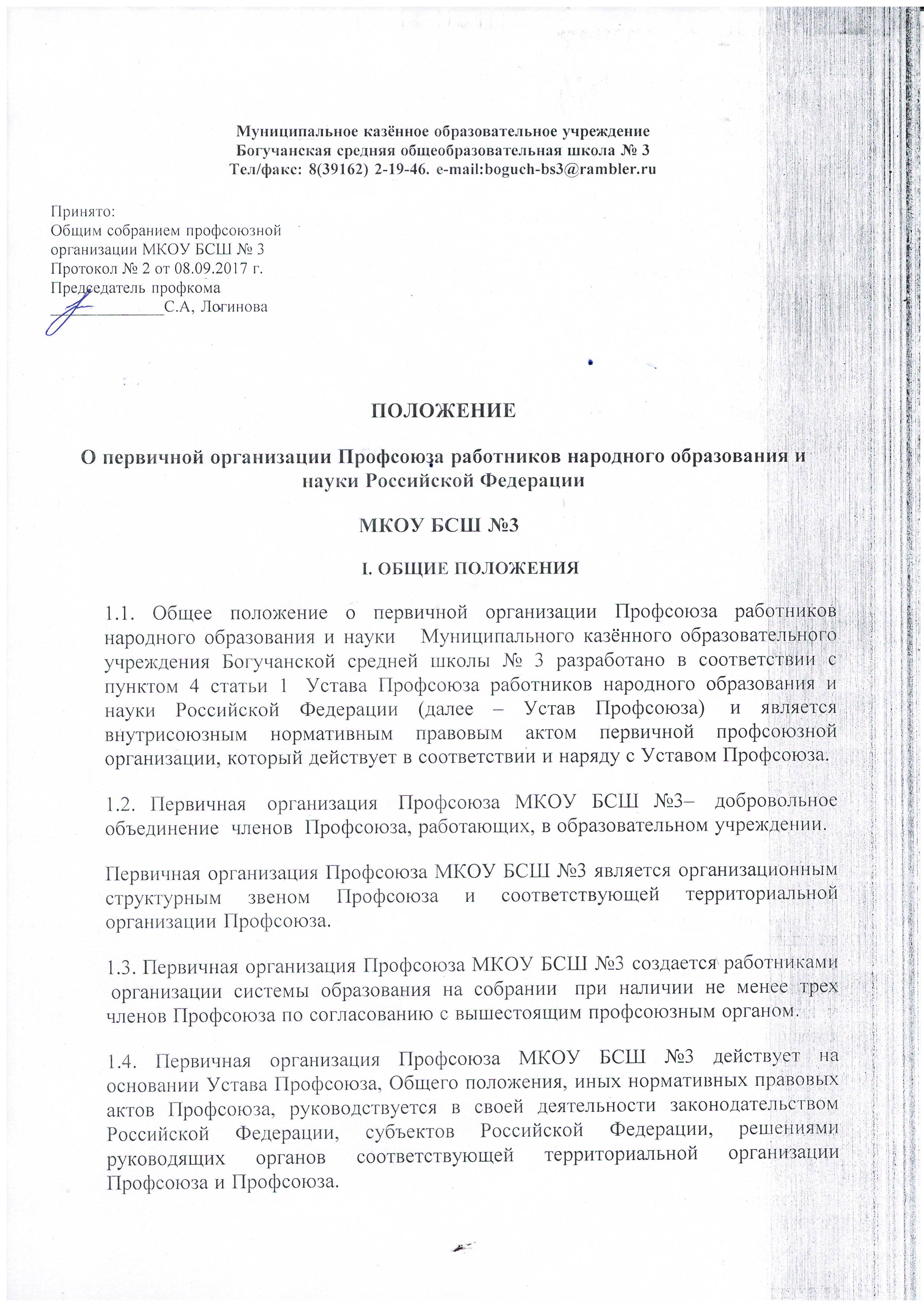 1.6. Первичная  организация  Профсоюза МКОУ БСШ №3 независима  в своей   деятельности  от  органов  исполнительной  власти,  органов  местного  самоуправления,  работодателей и их объединений (союзов, ассоциаций), политических партий и других общественных объединений, им не подотчетна и не подконтрольна, взаимоотношения с ними строит на основе социального партнерства, диалога и сотрудничества.1.7. Первичная  организация  Профсоюза  МКОУ БСШ №3 на основании ст. 5 ФЗ «О профессиональных союзах, их правах и гарантиях деятельности» не допускает вмешательства  органов  государственной  власти, органов  местного  самоуправления  и  их  должностных  лиц  в  деятельность  первичной  организации Профсоюза, за исключением случаев, предусмотренных  законодательством  Российской Федерации.1.8. Первичная организация Профсоюза  МКОУ БСШ №3  свободно распространяет информацию о своей деятельности, имеет право на организацию и проведение собраний, митингов, шествий, демонстраций, пикетирования, забастовок и других коллективных действий, используя их как средство защиты социально-трудовых прав и профессиональных интересов членов Профсоюза.1.9. Решение о необходимости государственной регистрации первичной организации Профсоюза МКОУ БСШ №3 как юридического лица принимается собранием  первичной организации Профсоюза по согласованию с вышестоящим профсоюзным органом соответствующей территориальной организации Профсоюза.1.10. Первичная организация Профсоюза МКОУ БСШ №3  вправе не регистрироваться в территориальном органе юстиции. В этом случае она не приобретает право юридического лица.Вне зависимости от наличия статуса юридического лица первичная организация Профсоюза реализует право на  представительство  и  защиту  трудовых,  социальных, экономических прав и интересов членов Профсоюза в соответствии с Федеральным законом «О профессиональных союзах, их правах и гарантиях деятельности», иными законодательными актами, Уставом Профсоюза.II. ОСНОВНЫЕ ПОНЯТИЯВ настоящем Положении применяются следующие основные понятия:Член Профсоюза – лицо (работник, временно не работающий, пенсионер), вступившее в Профсоюз и состоящее на учете в первичной организации Профсоюза.Работник – физическое лицо, работающее в организации системы образования на основании трудового договора.Первичная профсоюзная организация – добровольное объединение членов Профсоюза, работающих, в организации системы образования, действующее на основе Устава Профсоюза и Общего положения о первичной профсоюзной организации.Территориальная организация Профсоюза – добровольное объединение членов Профсоюза, состоящих на учете в первичных профсоюзных организацияхдействующее на территории одного субъекта Российской Федерации, либо на территориях нескольких субъектов Российской Федерации, либо на территории одного или нескольких муниципальных образований.К территориальным организациям Профсоюза относятся:Местные организации Профсоюза, действующие на территории одного или нескольких муниципальных образований.Профсоюзный орган – орган, образованный в соответствии с Уставом Профсоюза и Общим положением об организации Профсоюза.Профсоюзные кадры (профсоюзные работники) – лица, состоящие в трудовых отношениях с Профсоюзом, организацией Профсоюза.Профсоюзный актив – члены Профсоюза, выполняющие профсоюзную работу и не состоящие в трудовых отношениях с Профсоюзом, организацией Профсоюза.Вышестоящие профсоюзные органы для первичной организации Профсоюза: для выборных органов первичной профсоюзной организации – выборные органы территориальной (местной) организации Профсоюза;Для выборных органов первичной профсоюзной организации с правами территориальной – выборные органы территориальной (межрегиональной, региональной) организации Профсоюза.Профсоюзный представитель (доверенное лицо) – профгрупорг, представитель (уполномоченный) Профсоюза, председатель первичной профсоюзной организации, председатель территориальной организации Профсоюза, Председатель Профсоюза, или другое лицо, уполномоченное на представительство Уставом Профсоюза, Общим положением об организации Профсоюза или решением выборного постоянно действующего руководящего органа организации Профсоюза или Профсоюза.Работодатель – юридическое лицо (организация системы образования), либо представитель работодателя, вступившие в трудовые отношения с работником. В случаях, установленных федеральным законодательством, в качестве работодателя может выступать иной субъект, наделенный правом заключать трудовые договоры.Представители работодателя – руководитель организации системы образования или уполномоченные им лица в соответствии с Трудовым кодексом РФ, законами, иными нормативными правовыми актами, учредительными документами организации системы образования и локальными нормативными актами.Профсоюзный стаж – общий период пребывания в Профсоюзе, исчисляемый со дня подачи заявления о вступлении в Профсоюз.Ротация – постепенная, последовательная замена членов выборных коллегиальных исполнительных органов организаций Профсоюза и Профсоюза, осуществляемая в порядке, устанавливаемом в соответствии с Уставом Профсоюза, Общим положением об организации Профсоюза.III. ЦЕЛИ, ЗАДАЧИ И ПРИНЦИПЫ ДЕЯТЕЛЬНОСТИ ПЕРВИЧНОЙ ОРГАНИЗАЦИИ ПРОФСОЮЗА3.1. Основными целями и задачами первичной  организации  Профсоюза  являются:представительство  и  защита  индивидуальных  и  коллективных социально-трудовых, профессиональных, экономических и иных прав и интересов членов Профсоюза;реализация прав членов Профсоюза на представительство  в  коллегиальных  органах  управления  учреждения, организации, предприятия;содействие  созданию  условий  для повышения жизненного уровня членов Профсоюза и их семей.3.2. Основными принципами деятельности первичной организации Профсоюза являются:приоритет положений  Устава Профсоюза при принятии решений;добровольность вступления в Профсоюз и выхода из него, равенство прав и обязанностей членов Профсоюза;солидарность, взаимопомощь и ответственность организаций Профсоюза перед членами Профсоюза и Профсоюзом за  реализацию уставных целей и задач Профсоюза;коллегиальность в работе организаций Профсоюза, выборных профсоюзных органов и личная ответственность избранных в них профсоюзных активистов;гласность и открытость в работе организаций Профсоюза и  выборных профсоюзных органов;уважение мнения каждого члена Профсоюза при принятии решений;обязательность выполнения решений профсоюзных органов, принятых в пределах полномочий;выборность, регулярная сменяемость профсоюзных органов и их отчетность  перед членами Профсоюза;самостоятельность организаций Профсоюза и их выборных органов в принятии решений в пределах своих полномочий;соблюдение финансовой дисциплины;сохранение профсоюзного стажа за членами других профсоюзов, входящих в Федерацию Независимых Профсоюзов России, и перешедших на работу или учебу в организацию системы образования.IV. ПРАВА И ОБЯЗАННОСТИ ПЕРВИЧНОЙОРГАНИЗАЦИИ ПРОФСОЮЗА4.1. Права первичной организации Профсоюза:осуществлять прием и исключение из Профсоюза;вносить проекты документов и предложения на рассмотрение вышестоящих профсоюзных органов, получать информацию о результатах их рассмотрения;обращаться в вышестоящие профсоюзные органы с ходатайством о защите прав и интересов членов Профсоюза в государственных органах и органах местного самоуправления;участвовать в разработке предложений Профсоюза к проектам законов и иных нормативных правовых актов, регулирующих социально-трудовые права работников;         представлять интересы работников при проведении коллективных переговоров, заключении и изменении коллективного договора, осуществлении контроля за его выполнением;обращаться в соответствующие органы государственной власти, органы  местного самоуправления и вышестоящие профсоюзные органы  для разрешения споров, связанных с деятельностью первичной профсоюзной организации и защитой прав и интересов членов Профсоюза;вносить предложения и участвовать в деятельности территориальной организации Профсоюза, в том числе по разработке и заключению отраслевого территориального  и регионального соглашений, других соглашений;пользоваться имуществом Профсоюза в установленном законодательством и Уставом Профсоюза порядке;использовать возможности соответствующей территориальной организации Профсоюза и Профсоюза для обучения профсоюзных кадров и актива, получения и распространения информации, необходимой для своей деятельности;обращаться в вышестоящие профсоюзные органы с предложениями об организации массовых акций, в том числе о проведении митингов, демонстраций, шествий, пикетирования, объявлении забастовки, а также о поддержке коллективных действий, проводимых первичной организацией Профсоюза;обращаться в соответствующую территориальную организацию Профсоюза для получения информации, консультаций, помощи и поддержки, необходимой для осуществления своей деятельности;принимать решение об изменении размера ежемесячного членского профсоюзного взноса, но не ниже размера, установленного Уставом Профсоюза.4.2. Обязанности первичной организации Профсоюза:проводить работу по  вовлечению в Профсоюз;выполнять Устав Профсоюза и решения профсоюзных органов, принятые в соответствии со своими полномочиями;разрабатывать и заключать коллективный договор,  контролировать его выполнение, содействовать заключению и контролю за выполнением иных соглашений по регулированию социально-трудовых отношений;проявлять солидарность в защите прав и интересов членов Профсоюза и принимать участие в организации и проведении коллективных действий Профсоюза;соблюдать финансовую дисциплину и выполнять решения по отчислению средств на организацию деятельности  соответствующей территориальной организации Профсоюза  в соответствии с установленным порядком, сроками и размерами;осуществлять контроль за полнотой и своевременностью перечисления профсоюзных взносов работодателем;представлять в соответствующие вышестоящие профсоюзные органы статистические сведения, финансовую отчетность и другую информацию по установленным формам, утверждаемым вышестоящими профсоюзными органами;вносить на рассмотрение собрания вопросы, предложенные вышестоящим профсоюзным органом;не допускать действий, наносящих вред и причиняющих ущерб Профсоюзу, организациям Профсоюза.V. ЧЛЕНСТВО В ПРОФСОЮЗЕ5.1. Членство в Профсоюзе:5.1.1. Членом Профсоюза может быть каждый работник организации системы образования, признающий Устав Профсоюза и уплачивающий членские взносы.Членами Профсоюза могут быть:лица, осуществляющие трудовую деятельность в организациях системы образования;лица, осуществляющие трудовую деятельность в организациях Профсоюза и Профсоюзе;работники, временно прекратившие трудовую деятельность, на период сохранения трудовых отношений;работники, уволенные в связи с сокращением численности или штата, ликвидацией организации системы образования на период трудоустройства, но не более 6 месяцев;неработающие пенсионеры, сохранившие связь с Профсоюзом и состоящие на учете в первичной профсоюзной организации.5.1.2. Профсоюзное членство сохраняется за лицом, заключившим договор  о работе на иностранном или совместном предприятии в организации системы образования  за рубежом, при условии  возвращения в организацию системы  образования после истечения срока договора.5.1.3. Члены Профсоюза имеют равные права и  обязанности.5.1.4. Член Профсоюза не может одновременно состоять в других профсоюзах  по основному месту работы.5.2. Прием в Профсоюз и прекращение членства в Профсоюзе:5.2.1. Прием в Профсоюз производится по личному заявлению, поданному в письменной форме в первичную профсоюзную организацию, а в случае отсутствия в организации системы образования первичной профсоюзной организации - в соответствующую территориальную организацию Профсоюза.5.2.2. Принятому в Профсоюз выдается членский  билет единого  образца,   который удостоверяет членство в Профсоюзе и хранится у члена Профсоюза.5.2.3. Прием в Профсоюз оформляется постановлением соответствующего выборного коллегиального профсоюзного органа.5.2.4.  Профсоюзное членство, профсоюзный стаж исчисляются со дня подачи заявления о вступлении в Профсоюз.За лицами, ранее состоявшими в профсоюзах, входящих в Федерацию Независимых Профсоюзов России, и перешедших на  работу  в  организацию системы образования, сохраняется профсоюзный стаж.5.2.5. Членство в Профсоюзе прекращается в случаях:добровольного выхода из Профсоюза на основании личного заявления;прекращения трудовых отношений с организацией системы образования, отчисления обучающегося из образовательного учреждения;выхода на пенсию, если пенсионер не изъявил желание остаться на профсоюзном учете в первичной профсоюзной организации;исключения из  Профсоюза;смерти члена Профсоюза.5.2.6 Выход из Профсоюза осуществляется добровольно и производится по личному заявлению, поданному в письменной форме, в первичную организацию Профсоюза.При прекращении профсоюзного членства член  Профсоюза сдает профсоюзный билет  в профком первичной организации Профсоюза для последующего уничтожения по акту.Членство в Профсоюзе прекращается со дня подачи заявления о выходе из Профсоюза и оформляется постановлением профкома первичной организации Профсоюза.5.2.7. Лицо,  прекратившие членство в Профсоюзе, теряет право на профсоюзную защиту, пользование общим профсоюзным имуществом и льготами. Сумма уплаченных в Профсоюз взносов не возвращается.5.2.8. Лицо, исключенное из Профсоюза, может быть вновь принято в Профсоюз на общих основаниях, но не ранее  чем через год, а лицо, вышедшее из Профсоюза, может быть вновь принято в Профсоюз на общих основаниях. Профсоюзный стаж в этих случаях исчисляется с момента повторного принятия в Профсоюз.5.3. Учет членов Профсоюза:5.3.1. Член Профсоюза состоит на учете в первичной профсоюзной организации, как правило, по месту основной работы.5.3.2.  В случае отсутствия в организации системы образования первичной организации Профсоюза,  решение о постановке на учет в другую первичную профсоюзную организацию принимает соответствующий вышестоящий профсоюзный орган.5.3.3. Учет членов Профсоюза ведется профсоюзным комитетом первичной организации Профсоюза в форме журнала  и (или) учетной карточки в бумажном и (или) электронном виде в соответствии с рекомендациями вышестоящего профсоюзного органа.VI. ПРАВА, ОБЯЗАННОСТИ И ОТВЕТСТВЕННОСТЬ ЧЛЕНА ПРОФСОЮЗА6.1. Член Профсоюза имеет право:на защиту Профсоюзом его социальных, трудовых, профессиональных прав и интересов;пользоваться преимуществами и льготами в результате заключения Профсоюзом и его организациями коллективных договоров и соглашений;получать помощь Профсоюза в защите своих трудовых, экономических, социальных прав и интересов, в том числе бесплатную юридическую помощь и помощь при прохождении медицинской экспертизы в случае  утраты трудоспособности;участвовать в деятельности Профсоюза, вносить предложения по совершенствованию нормативных правовых и иных актов, регулирующих гарантии в сфере социально-трудовых, профессиональных и других прав и  интересов;выдвигать инициативы по реализации целей и задач Профсоюза, вносить предложения в профсоюзные органы;принимать участие в разработке, обсуждении и принятии решений, высказывать и отстаивать свое мнение, получать информацию о деятельности Профсоюза;обращаться в профсоюзные органы с вопросами, относящимися к их компетенции, и получать ответ по существу своего обращения;избирать и быть избранным делегатом на профсоюзные конференции и съезды, в выборные профсоюзные органы;участвовать в заседании профсоюзного органа, на котором рассматривается его заявление или предложение, вопросы выполнения им уставных требований;пользоваться средствами профсоюзных фондов в соответствии с их положениями, услугами кредитных союзов,  других организаций в соответствии с их уставными документами;получать материальную помощь и заёмные средства (если таковые имеются) в  порядке и размерах, устанавливаемых соответствующим выборным коллегиальным профсоюзным органом с учетом профсоюзного стажа;пользоваться оздоровительными, культурно-просветительными учреждениями и спортивными сооружениями Профсоюза на льготных условиях с учетом профсоюзного стажа;добровольно выйти из Профсоюза на основании личного заявления.6.2. Член Профсоюза обязан:соблюдать Устав Профсоюза,  выполнять решения профсоюзных органов;выполнять обязанности, предусмотренные коллективными договорами, соглашениями;поддерживать деятельность Профсоюза, участвовать в работе первичной профсоюзной организации, выполнять возложенные на него профсоюзные обязанности и поручения;состоять на учете в первичной профсоюзной организации  по основному месту работы или по решению  территориальной организации Профсоюза – в другой первичной профсоюзной организации;своевременно и в установленном размере уплачивать членские взносы;проявлять солидарность и участвовать в коллективных действиях Профсоюза и его организаций;участвовать в собрании первичной профсоюзной организации, а в случае избрания делегатом – в работе конференций, съезда Профсоюза;способствовать росту авторитета Профсоюза, не допускать действий, наносящих вред Профсоюзу и его организациям.6.3. Поощрение членов Профсоюза:6.3.1. За активное участие в деятельности Профсоюза члены Профсоюза могут отмечаться  следующими видами поощрений:объявление благодарности;премирование;награждение ценным подарком;награждение почетными грамотами и другими знаками отличия в Профсоюзе;иные поощрения.6.3.2. Члены Профсоюза могут быть представлены в установленном порядке к награждению почетными грамотами и знаками отличия профсоюзных объединений (ассоциаций), к государственным и отраслевым наградам, присвоению почетных званий.6.4. Ответственность членов Профсоюза:6.4.1. За невыполнение уставных обязанностей, а также за действия, наносящие вред авторитету и единству Профсоюза, к члену Профсоюза могут быть применены следующие меры общественного воздействия (взыскания):выговор;предупреждение об исключении из Профсоюза;исключение из Профсоюза.6.4.2. Исключение из Профсоюза применяется в случаях:неуплаты членских взносов в порядке, установленном Профсоюзом, без уважительной причины в течение трех месяцев;систематического неисполнения членом Профсоюза без уважительных причин обязанностей, возложенных на него настоящим Уставом, если ранее он был предупрежден об исключении из Профсоюза;совершения действий, нанесших вред либо ущерб Профсоюзу или его организациям.6.4.3. Решение о применении  взыскания принимается собранием первичной организации Профсоюза, выборным коллегиальным органом первичной,  территориальной организации Профсоюза и Профсоюза в присутствии члена Профсоюза.В случае отказа члена Профсоюза присутствовать  или неявки без уважительной причины, вопрос о применении меры общественного воздействия может рассматриваться в его отсутствие.6.4.4. Решение о применении взыскания к члену Профсоюза считается принятым, если за него проголосовало не менее двух третей присутствующих на собрании, заседании соответствующего выборного коллегиального профсоюзного органа при наличии кворума.VII. СТРУКТУРА, ОТЧЁТЫ И ВЫБОРЫ, ПРОФСОЮЗНЫЕ КАДРЫ7.1. Первичная организация Профсоюза в соответствии с Уставом Профсоюза самостоятельно решает вопросы своей организационной структуры.7.2. Отчеты и выборы профсоюзных органов в первичной организации Профсоюза проводятся в следующие сроки:профсоюзного комитета – не реже двух раз в 5 лет;7.3. Дата созыва отчетно-выборного собрания  и повестка дня сообщаются:          собрания в первичной профсоюзной организации, - не позднее, чем за 15 дней;7.4. Выборы контрольно-ревизионной комиссии, председателя первичной организации Профсоюза проводятся одновременно с выборами профсоюзного комитета в единые сроки, определяемые вышестоящим профсоюзным органом, а в структурных подразделениях – в единые сроки, определяемые профсоюзным комитетом.7.5. Первичная профсоюзная организация строит свою работу с профсоюзными кадрами и активом путем подбора  и работы с резервом, обеспечения систематического обучения и повышения квалификации, реализации мер социальной защиты профсоюзных работников.7.6. Наименование должностей, нормативы численности штатных профсоюзных работников, порядок организации и условия оплаты труда   профсоюзных работников утверждаются выборным коллегиальным профсоюзным органом первичной организации Профсоюза на основе рекомендаций, утверждаемых  соответствующим органом Профсоюза.VIII. ОРГАНЫ ПЕРВИЧНОЙ ОРГАНИЗАЦИИ ПРОФСОЮЗА8.1. Органами первичной профсоюзной организации являются:Собрание – высший руководящий орган;профсоюзный комитет – выборный коллегиальный постоянно действующий руководящий орган;председатель первичной профсоюзной организации – выборный единоличный исполнительный орган;контрольно-ревизионная комиссия – контрольно-ревизионный орган.8.2. Собрание Собрание является высшим руководящим органом  первичной организации Профсоюза.8.2.1. Полномочия собрания:утверждает положение о первичной профсоюзной организации, вносит в него изменения и дополнения;определяет основные направления работы первичной профсоюзной организации;заслушивает отчеты выборных профсоюзных органов по всем направлениям их деятельности и даёт оценку их деятельности;избирает контрольно-ревизионную комиссию;принимает решение о досрочном прекращении полномочий выборных органов первичной организации Профсоюза;утверждает структуру первичной профсоюзной организации;принимает решения о реорганизации, прекращении деятельности и ликвидации первичной профсоюзной организации по согласованию с выборным коллегиальным постоянно действующим руководящим органом соответствующей территориальной организации Профсоюза;решает другие вопросы деятельности первичной профсоюзной организации.  8.2.2. Собрание  созывается профсоюзным комитетом по мере необходимости, но не реже одного раза в год.8.2.3. О повестке дня, дате и месте проведения общего собрания объявляется не менее чем за 15 дней до установленного срока.8.2.4. Собрание считается правомочным при участии в нем более половины членов Профсоюза, состоящих на учете в  первичной профсоюзной организации.8.2.5. Регламент и форма  голосования  при  принятии  решений  (тайное или открытое) определяется участниками собрания.Решение собрания считается принятым, если за него проголосовало более половины членов Профсоюза, участвующих в  собрании, при наличии кворума.Решения по вопросам досрочного прекращения полномочий профсоюзного комитета, председателя, реорганизации, прекращения деятельности и ликвидации первичной профсоюзной организации считаются принятыми, если за них проголосовали не менее двух третей членов Профсоюза, участвующих в собрании, при наличии кворума. 8.2.6. Решения собрания принимаются в форме постановлений. Заседания протоколируются, срок хранения протоколов собраний  – до минования надобности, но не менее пяти лет.8.2.7. Внеочередное собрание может проводиться по решению профсоюзного комитета, принятому:по его инициативе;по требованию не менее одной трети членов Профсоюза, состоящих на учете в первичной профсоюзной организации;по требованию вышестоящего профсоюзного органа.Профсоюзный комитет в срок не позднее десяти календарных дней со дня предъявления требования обязан принять решение о проведении  собрания и установить дату его проведения.8.3. Профсоюзный комитет:Для осуществления руководства деятельностью первичной организации профсоюза в период между собраниями избирается профсоюзный комитет, являющийся выборным коллегиальным постоянно действующим руководящим органом первичной профсоюзной организации.8.3.1. Полномочия профсоюзного комитета:представляет интересы работников при проведении коллективных переговоров, заключении и изменении коллективного договора, осуществлении контроля за его выполнением, а также при реализации права на участие в управлении организацией и рассмотрении трудовых споров;выдвигает и направляет работодателям или их представителям требования, участвует в формировании и работе примирительных органов, объявляет и возглавляет забастовки, принимает решения об их приостановке, возобновлении и прекращении, а также координирует эти действия, согласовывает минимум необходимых работ (услуг), выполняемых в период проведения забастовки работниками организации системы образования;организует и проводит коллективные действия работников в поддержку их требований в соответствии с законодательством;выдвигает кандидатуры для избрания в управляющие советы, ученые советы, иные представительные и другие органы управления организации системы образования;выражает и отстаивает мнение работников в порядке, предусмотренном Трудовым кодексом РФ, законами и иными нормативными правовыми актами, коллективным договором, соглашениями, при принятии работодателем локальных нормативных актов, содержащих нормы трудового права, а также при расторжении трудового договора с работниками по инициативе работодателя и в других случаях;осуществляет профсоюзный контроль за соблюдением работодателем и его представителями трудового законодательства и иных нормативных правовых актов, содержащих нормы трудового права;организует выборы и работу уполномоченных (доверенных) лиц по охране труда Профсоюза, инициирует создание комитета (комиссии) по охране труда;созывает собрания, организует и осуществляет контроль за выполнением их решений,  информирует членов Профсоюза о выполнении решений общего собрания;определяет сроки и порядок проведения отчетов и выборов в первичной профсоюзной организации в единые установленные в Профсоюзе сроки;избирает по предложению председателя первичной профсоюзной организации заместителя председателя;согласовывает минимум необходимых работ (услуг), выполняемых в период проведения забастовки работниками организации системы образования;утверждает смету доходов и расходов на очередной финансовый  год;обеспечивает своевременное и полное перечисление членских взносов в вышестоящие профсоюзные органы;утверждает статистические, финансовые  и иные отчеты первичной профсоюзной организации;отчитывается перед членами Профсоюза, регулярно информирует их о своей деятельности, в том числе об исполнении сметы доходов и расходов первичной профсоюзной организации;проводит работу по вовлечению работников в члены Профсоюза, организует учет членов Профсоюза;организует обучение профсоюзного актива и членов Профсоюза;осуществляет другие полномочия;8.3.2. Срок полномочий  профсоюзного комитета – два и три года.8.3.3. Заседания профсоюзного комитета проводятся по мере необходимости, но не реже одного раза в два месяца.8.3.4. Внеочередное заседание профсоюзного комитета созывается председателем по собственной инициативе, по требованию не менее одной трети членов профсоюзного комитета или по требованию вышестоящего профсоюзного органа.8.3.5. Заседание профсоюзного комитета считается правомочным при участии в нем более половины членов комитета.8.3.6. Заседание профсоюзного комитета ведет председатель первичной профсоюзной организации, а в его отсутствие – заместитель председателя.8.3.7. Решение профсоюзного комитета принимается большинством голосов членов профсоюзного комитета, принимающих участие в заседании, кроме случаев, предусмотренных  Уставом Профсоюза и Общим положением.8.3.8. Решение профсоюзного комитета принимается в форме постановления. Заседание протоколируется, срок хранения протоколов – до минования надобности, но не менее пяти  лет.8.4. Председатель первичной профсоюзной  организации:Для осуществления текущего руководства деятельностью первичной профсоюзной организации избирается председатель первичной профсоюзной организации, который является  единоличным выборным исполнительным органом первичной профсоюзной организации.Срок полномочий председателя первичной профсоюзной организации – два и три года.Председатель первичной организации  Профсоюза,  его  заместитель  входит в состав комитета по должности.8.4.1. Общие полномочия председателя:организует работу профсоюзного комитета и ведет его заседания;организует выполнение решений собрания, профсоюзного комитета и вышестоящих профсоюзных органов, несет персональную ответственность за их выполнение;созывает заседания первичной профсоюзной организации;представляет интересы первичной профсоюзной организации в органах государственной власти, органах местного самоуправления, перед работодателями, общественными и иными органами и организациями;направляет обращения и ходатайства от имени первичной профсоюзной организации;осуществляет контроль за сбором членских профсоюзных взносов, а также за своевременны и в полном объеме перечислением их на счёт организации Профсоюза и несет ответственность за выполнение постановления по перечислению членских профсоюзных взносов в вышестоящий профсоюзный орган;распоряжается имуществом (в пределах своих полномочий), в том числе денежными средствами, находящимися в оперативном управлении первичной профсоюзной организации, несет ответственность за его рациональное использование;организует учет членов Профсоюза;представляет в вышестоящие профсоюзные органы статистические и финансовые отчеты;осуществляет другие полномочия, в том числе переданные выборными коллегиальными органами.организует учёт и обеспечивает сохранность документов первичной профсоюзной организации, в том числе по кадровому составу, передачу их в соответствии с номенклатурой дел на архивное хранение.8.4.2. В отсутствие председателя первичной профсоюзной организации его функции осуществляет заместитель председателя.8.4.3. Решение о досрочном прекращении полномочий и расторжении трудового договора с председателем первичной организации Профсоюза по основаниям, предусмотренным законодательством (кроме собственного желания), а также нарушения им Устава Профсоюза, Общего положения о первичной профсоюзной организации, исключения его из Профсоюза, не исполнения решений выборных профсоюзных органов, принимается на внеочередном собрании (конференции) организации Профсоюза, созываемом профсоюзным комитетом по собственной инициативе, по требованию  не менее одной трети членов Профсоюза или по требованию вышестоящего профсоюзного органа.8.4.4. Решение о досрочном прекращении полномочий и расторжении трудового договора с председателем первичной профсоюзной организации по собственному желанию принимается профсоюзным комитетом.Исполнение обязанностей председателя первичной профсоюзной организации в этом случае возлагается на срок до 6 месяцев, как правило, на одного из заместителей председателя, а при отсутствии заместителей – на одного из членов профсоюзного комитета.Выборы председателя взамен выбывшего  проводятся в течение шести месяцев в установленном Уставом Профсоюза порядке. Избранный в таком порядке председатель остается в должности до истечения  срока полномочий профсоюзного комитета.8.4.5. С  председателем  первичной  организации Профсоюза после его избрания заключается срочный  трудовой  договор. От  имени  первичной организации  Профсоюза  трудовой  договор  подписывает один из членов  президиума первичной организации Профсоюза в соответствии с рекомендациями, утверждаемыми соответствующим органом Профсоюза.  8.4.6. С освобожденным  заместителем председателя  первичной организации Профсоюза после избрания заключается срочный  трудовой  договор.8.4.7. Решение председателя первичной профсоюзной организации принимается в форме распоряжения. Срок хранения распоряжений - до минования надобности, но не менее пяти лет.IX. КОНТРОЛЬНО-РЕВИЗИОННАЯ КОМИССИЯ ПЕРВИЧНОЙ ОРГАНИЗАЦИИ ПРОФСОЮЗА9.1. Для осуществления контроля за финансово-хозяйственной  деятельностью  первичной  организации Профсоюза, соблюдением размера, порядка и сроков уплаты, исчислением и поступлением членских взносов,  за  сохранностью  и  целевым  использованием  денежных  средств  и  имущества Профсоюза, ведением делопроизводства образуется  контрольно-ревизионная  комиссия  первичной организации Профсоюза.9.2. Контрольно-ревизионная  комиссия  является  органом  единой контрольно-ревизионной  службы  Профсоюза,  подотчетна профсоюзному собранию и выборному органу вышестоящей организации Профсоюза. Выполняет свои функции в соответствии с Уставом Профсоюза и Общим положением о контрольно-ревизионных органах Профсоюза.9.3. Контрольно-ревизионная  комиссия  первичной  организации  Профсоюза  избирается  на  отчетно-выборном  собрании  первичной  организации Профсоюза на тот же срок полномочий, что и профсоюзный комитет.9.4. Председатель  контрольно-ревизионной  комиссии первичной организации Профсоюза избирается на ее заседании.9.5. Председатель контрольно-ревизионной  комиссии первичной организации Профсоюза  принимает  участие  в  работе  профкома  с  правом совещательного голоса. X. СРЕДСТВА И ИМУЩЕСТВО ПЕРВИЧНОЙОРГАНИЗАЦИИ ПРОФСОЮЗА10.1. Имущество первичной организации Профсоюза:10.1.1. Имущество, в том числе членские взносы и иные финансовые средства организации Профсоюза, являются единой и неделимой собственностью Профсоюза работников  народного образования и науки Российской Федерации.Члены Профсоюза не сохраняют прав на переданное ими в собственность Профсоюза имущество, в том числе на членские профсоюзные взносы.10.2. Источниками формирования имущества, в том числе денежных средств являются:10.2.1. Вступительные и ежемесячные взносы членов Профсоюза.10.2.2. Поступления, предусмотренные коллективными договорами, соглашениями от работодателей, их объединений на проведение социально-культурных, оздоровительных и иных мероприятий, а также другие поступления, не запрещенные законом.10.2.3. Доходы от вложения временно свободных средств, вне реализационных операций, включая дивиденды (доходы, проценты), получаемые по акциям, облигациям, другим ценным бумагам и вкладам.10.2.4. Поступления от проводимых лекций, выставок, лотерей, аукционов, спортивных и иных мероприятий, не запрещенных законом.10.2.5. Добровольные имущественные и денежные взносы и пожертвования юридических и физических лиц.10.2.6. Иные поступления имущества по основаниям, допускаемым законом и другие, не запрещенные законом, поступления.10.3 Первичная организация Профсоюза вправе осуществлять на основе действующего законодательства через учрежденные им организации  предпринимательскую деятельность для реализации целей, предусмотренных Уставом Профсоюза, участвовать в хозяйственных обществах, товариществах, в том числе в финансировании кредитных потребительских кооперативов, ассоциациях и иных объединениях, а также заниматься иной деятельностью, в том числе внешнеэкономической.10.4. Первичная организация Профсоюза может создавать некоммерческие и другие организации в соответствии с уставными целями и задачами и в порядке, установленном законодательством.10.5. Члены Профсоюза не отвечают по обязательствам первичной организации Профсоюза, а первичная организация Профсоюза не отвечает по обязательствам членов Профсоюза.10.6. Владение, пользование и распоряжение имуществом               10.6.1. Первичная организация Профсоюза  владеет, пользуется и распоряжается имуществом, в том числе денежными средствами, необходимыми               для выполнения  уставных целей и задач, для использования его в интересах членов Профсоюза и профсоюзной организации.10.6.2. Первичная организация Профсоюза распоряжается оставшимися в её распоряжении средствами после выполнения  финансовых  обязательств  перед  вышестоящими профсоюзными органами в соответствии с их решениями.10.6.3. Финансовые средства расходуются на основании смет, утверждаемых соответствующими выборными профсоюзными органами первичной организации Профсоюза.10.6.4. Членский взнос в Профсоюзе устанавливается в размере не менее одного процента от ежемесячной заработной платы и других доходов, связанных с трудовой деятельностью. Вступительный взнос в Профсоюз уплачивается в размере ежемесячного членского профсоюзного взноса.10.6.5. Первичная профсоюзная организация имеет право изменять  размер ежемесячного членского профсоюзного взноса, но не менее размера, установленного Уставом Профсоюза.10.6.6. Сумма членского профсоюзного взноса сверх установленного размера остается в распоряжении первичной профсоюзной организации.10.6.7. Членские профсоюзные взносы уплачиваются путем безналичного перечисления.10.6.8. Безналичное перечисление членских профсоюзных взносов из заработной платы работников работодателем осуществляется ежемесячно и бесплатно при наличии письменных заявлений членов Профсоюза в соответствии с коллективным договором, соглашением.10.7. Источники средств для оплаты труда председателей  первичных  организаций  Профсоюза  могут  быть определены коллективным договором.XI. РЕОРГАНИЗАЦИЯ, ПРЕКРАЩЕНИЕ ДЕЯТЕЛЬНОСТИ И ЛИКВИДАЦИЯ ПЕРВИЧНОЙ ОРГАНИЗАЦИИ ПРОФСОЮЗА11.1. Решение о реорганизации, ликвидации или прекращении деятельности первичной профсоюзной организации принимается  собранием по согласованию с выборным коллегиальным органом соответствующей территориальной организации Профсоюза. Решение считается принятым, если за него проголосовало не менее двух третей членов Профсоюза, участвующих в собрании, при наличии кворума.11.2. Ликвидация и реорганизация первичной профсоюзной организации в качестве юридического лица осуществляется в  порядке, предусмотренном Гражданским кодексом Российской Федерации, с учетом особенностей, установленных федеральными законами и Уставом Профсоюза.11.3.Решение о ликвидации или реорганизации первичной организации Профсоюза  принимается  собранием. Решение считается принятым, если за него проголосовало не  менее  двух  третей членов Профсоюза, принимавших участие в голосовании, при наличии кворума.11.4. Имущество первичной организации Профсоюза, оставшееся после проведения всех расчетов и обязательных платежей, направляется в вышестоящий профсоюзный орган на цели, предусмотренные Уставом Профсоюза.XII. ЗАКЛЮЧИТЕЛЬНЫЕ ПОЛОЖЕНИЯ12.1. Первичная профсоюзная организация обеспечивает учёт и сохранность документов по личному составу, а также передачу документов на архивное хранение в государственные архивные организации или в вышестоящий выборный профсоюзный орган при реорганизации или ликвидации организации.12.2. Местонахождение руководящих органов первичной организации Профсоюза: Красноярский  край,  Богучанский район, с. Богучаны , улица Октябрьская 117 МКОУ БСШ № 3.принимать своё положение, утверждаемое на собрании  и подлежащее регистрации в вышестоящем профсоюзном органе. 1.6. Первичная  организация  Профсоюза МБДОУ ДС КВ №33  независима  в своей   деятельности  от  органов  исполнительной  власти,  органов  местного  самоуправления,  работодателей и их объединений (союзов, ассоциаций), политических партий и других общественных объединений, им не подотчетна и не подконтрольна, взаимоотношения с ними строит на основе социального партнерства, диалога и сотрудничества. 1.7. Первичная  организация  Профсоюза МБДОУ ДС КВ №33  на основании ст. 5 ФЗ «О профессиональных союзах, их правах и гарантиях деятельности» не допускает вмешательства  органов  государственной  власти, органов  местного  самоуправления  и  их  должностных  лиц  в  деятельность  первичной  организации Профсоюза, за исключением случаев, предусмотренных  законодательством  Российской Федерации. 1.8. Первичная организация Профсоюза  МБДОУ ДС КВ №33 свободно распространяет информацию о своей деятельности, имеет право на организацию и проведение собраний, митингов, шествий, демонстраций, пикетирования, забастовок и других коллективных действий, используя их как средство защиты социально-трудовых прав и профессиональных интересов членов Профсоюза.1.9. Решение о необходимости государственной регистрации первичной организации Профсоюза МБДОУ ДС КВ №33 как юридического лица принимается собранием  первичной организации Профсоюза по согласованию с вышестоящим профсоюзным органом соответствующей территориальной организации Профсоюза.1.10. Первичная организация Профсоюза МБДОУ ДС КВ №33 вправе не регистрироваться в территориальном органе юстиции. В этом случае она не приобретает право юридического лица.Вне зависимости от наличия статуса юридического лица первичная организация Профсоюза реализует право на  представительство  и  защиту  трудовых,  социальных, экономических прав и интересов членов Профсоюза в соответствии с Федеральным законом «О профессиональных союзах, их правах и гарантиях деятельности», иными законодательными актами, Уставом Профсоюза.1.11. В организации системы образования может быть создано не более одной первичной организации Профсоюза.II. ОСНОВНЫЕ ПОНЯТИЯВ настоящем Положении применяются следующие основные понятия:Член Профсоюза – лицо (работник, временно не работающий, пенсионер), вступившее в Профсоюз и состоящее на учете в первичной организации Профсоюза.Работник – физическое лицо, работающее в организации системы образования на основании трудового договора.Первичная профсоюзная организация – добровольное объединение членов Профсоюза, работающих, в организации системы образования, действующее на основе Устава Профсоюза и Общего положения о первичной профсоюзной организации.Территориальная организация Профсоюза – добровольное объединение членов Профсоюза, состоящих на учете в первичных профсоюзных организацияхдействующее на территории одного субъекта Российской Федерации, либо на территориях нескольких субъектов Российской Федерации, либо на территории одного или нескольких муниципальных образований.К территориальным организациям Профсоюза относятся:Местные организации Профсоюза, действующие на территории одного или нескольких муниципальных образований.Профсоюзный орган – орган, образованный в соответствии с Уставом Профсоюза и Общим положением об организации Профсоюза.Профсоюзные кадры (профсоюзные работники) – лица, состоящие в трудовых отношениях с Профсоюзом, организацией Профсоюза.Профсоюзный актив – члены Профсоюза, выполняющие профсоюзную работу и не состоящие в трудовых отношениях с Профсоюзом, организацией Профсоюза.Вышестоящие профсоюзные органы для первичной организации Профсоюза: для выборных органов первичной профсоюзной организации – выборные органы территориальной (местной) организации Профсоюза;Для выборных органов первичной профсоюзной организации с правами территориальной – выборные органы территориальной (межрегиональной, региональной) организации Профсоюза.Профсоюзный представитель (доверенное лицо) – профгрупорт, представитель (уполномоченный) Профсоюза, председатель первичной профсоюзной организации, председатель территориальной организации Профсоюза, Председатель Профсоюза, или другое лицо, уполномоченное на представительство Уставом Профсоюза, Общим положением об организации Профсоюза или решением выборного постоянно действующего руководящего органа организации Профсоюза или Профсоюза.Работодатель – юридическое лицо (организация системы образования), либо представитель работодателя, вступившие в трудовые отношения с работником. В случаях, установленных федеральным законодательством, в качестве работодателя может выступать иной субъект, наделенный правом заключать трудовые договоры.Представители работодателя – руководитель организации системы образования или уполномоченные им лица в соответствии с Трудовым кодексом РФ, законами, иными нормативными правовыми актами, учредительными документами организации системы образования и локальными нормативными актами.Профсоюзный стаж – общий период пребывания в Профсоюзе, исчисляемый со дня подачи заявления о вступлении в Профсоюз.Ротация – постепенная, последовательная замена членов выборных коллегиальных исполнительных органов организаций Профсоюза и Профсоюза, осуществляемая в порядке, устанавливаемом в соответствии с Уставом Профсоюза, Общим положением об организации Профсоюза.III. ЦЕЛИ, ЗАДАЧИ И ПРИНЦИПЫ ДЕЯТЕЛЬНОСТИ ПЕРВИЧНОЙ ОРГАНИЗАЦИИ ПРОФСОЮЗА3.1. Основными целями и задачами первичной  организации  Профсоюза  являются:  представительство  и  защита  индивидуальных  и  коллективных социально-трудовых, профессиональных, экономических и иных прав и интересов членов Профсоюза; реализация прав членов Профсоюза на представительство  в  коллегиальных  органах  управления  учреждения, организации, предприятия; содействие  созданию  условий  для повышения жизненного уровня членов Профсоюза и их семей.3.2. Основными принципами деятельности первичной организации Профсоюза являются:приоритет положений  Устава Профсоюза при принятии решений;добровольность вступления в Профсоюз и выхода из него, равенство прав и обязанностей членов Профсоюза;солидарность, взаимопомощь и ответственность организаций Профсоюза перед членами Профсоюза и Профсоюзом за  реализацию уставных целей и задач Профсоюза;коллегиальность в работе организаций Профсоюза, выборных профсоюзных органов и личная ответственность избранных в них профсоюзных активистов;гласность и открытость в работе организаций Профсоюза и  выборных профсоюзных органов;уважение мнения каждого члена Профсоюза при принятии решений;  обязательность выполнения решений профсоюзных органов, принятых в пределах полномочий; выборность, регулярная сменяемость профсоюзных органов и их отчетность  перед членами Профсоюза;самостоятельность организаций Профсоюза и их выборных органов в принятии решений в пределах своих полномочий;соблюдение финансовой дисциплины;сохранение профсоюзного стажа за членами других профсоюзов, входящих в Федерацию Независимых Профсоюзов России, и перешедших на работу или учебу в организацию системы образования.                       IV. ПРАВА И ОБЯЗАННОСТИ ПЕРВИЧНОЙ ОРГАНИЗАЦИИ ПРОФСОЮЗА4.1. Права первичной организации Профсоюза:осуществлять прием и исключение из Профсоюза; вносить проекты документов и предложения на рассмотрение вышестоящих профсоюзных органов, получать информацию о результатах их рассмотрения;обращаться в вышестоящие профсоюзные органы с ходатайством о защите прав и интересов членов Профсоюза в государственных органах и органах местного самоуправления; участвовать в разработке предложений Профсоюза к проектам законов и иных нормативных правовых актов, регулирующих социально-трудовые права работников;         представлять интересы работников при проведении коллективных переговоров, заключении и изменении коллективного договора, осуществлении контроля за его выполнением; обращаться в соответствующие органы государственной власти, органы  местного самоуправления и вышестоящие профсоюзные органы  для разрешения споров, связанных с деятельностью первичной профсоюзной организации и защитой прав и интересов членов Профсоюза;вносить предложения и участвовать в деятельности территориальной организации Профсоюза, в том числе по разработке и заключению отраслевого территориального  и регионального соглашений, других соглашений;пользоваться имуществом Профсоюза в установленном законодательством и Уставом Профсоюза порядке;использовать возможности соответствующей территориальной организации Профсоюза и Профсоюза для обучения профсоюзных кадров и актива, получения и распространения информации, необходимой для своей деятельности;обращаться в вышестоящие профсоюзные органы с предложениями об организации массовых акций, в том числе о проведении митингов, демонстраций, шествий, пикетирования, объявлении забастовки, а также о поддержке коллективных действий, проводимых первичной организацией Профсоюза;обращаться в соответствующую территориальную организацию Профсоюза для получения информации, консультаций, помощи и поддержки, необходимой для осуществления своей деятельности;принимать решение об изменении размера ежемесячного членского профсоюзного взноса, но не ниже размера, установленного Уставом Профсоюза. 4.2. Обязанности первичной организации Профсоюза:проводить работу по  вовлечению в Профсоюз;выполнять Устав Профсоюза и решения профсоюзных органов, принятые в соответствии со своими полномочиями;разрабатывать и заключать коллективный договор,  контролировать его выполнение, содействовать заключению и контролю за выполнением иных соглашений по регулированию социально-трудовых отношений;проявлять солидарность в защите прав и интересов членов Профсоюза и принимать участие в организации и проведении коллективных действий Профсоюза;соблюдать финансовую дисциплину и выполнять решения по отчислению средств на организацию деятельности  соответствующей территориальной организации Профсоюза  в соответствии с установленным порядком, сроками и размерами;осуществлять контроль за полнотой и своевременностью перечисления профсоюзных взносов работодателем;представлять в соответствующие вышестоящие профсоюзные органы статистические сведения, финансовую отчетность и другую информацию по установленным формам, утверждаемым вышестоящими профсоюзными органами;вносить на рассмотрение собрания вопросы, предложенные вышестоящим профсоюзным органом;не допускать действий, наносящих вред и причиняющих ущерб Профсоюзу, организациям Профсоюза.  V. ЧЛЕНСТВО В ПРОФСОЮЗЕ5.1. Членство в Профсоюзе:5.1.1. Членом Профсоюза может быть каждый работник организации системы образования, признающий Устав Профсоюза и уплачивающий членские взносы.Членами Профсоюза могут быть:лица, осуществляющие трудовую деятельность в организациях системы образования;лица, осуществляющие трудовую деятельность в организациях Профсоюза и Профсоюзе; работники, временно прекратившие трудовую деятельность, на период сохранения трудовых отношений;работники, уволенные в связи с сокращением численности или штата, ликвидацией организации системы образования на период трудоустройства, но не более 6 месяцев;неработающие пенсионеры, сохранившие связь с Профсоюзом и состоящие на учете в первичной профсоюзной организации.5.1.2. Профсоюзное членство сохраняется за лицом, заключившим договор  о работе на иностранном или совместном предприятии в организации системы образования  за рубежом, при условии  возвращения в организацию системы  образования после истечения срока договора.5.1.3. Члены Профсоюза имеют равные права и  обязанности.5.1.4. Член Профсоюза не может одновременно состоять в других профсоюзах  по основному месту работы.5.2. Прием в Профсоюз и прекращение членства в Профсоюзе:5.2.1. Прием в Профсоюз производится по личному заявлению, поданному в письменной форме в первичную профсоюзную организацию, а в случае отсутствия в организации системы образования первичной профсоюзной организации - в соответствующую территориальную организацию Профсоюза. 5.2.2. Принятому в Профсоюз выдается членский  билет единого  образца,   который удостоверяет членство в Профсоюзе и хранится у члена Профсоюза.5.2.3. Прием в Профсоюз оформляется постановлением соответствующего выборного коллегиального профсоюзного органа.5.2.4.  Профсоюзное членство, профсоюзный стаж исчисляются со дня подачи заявления о вступлении в Профсоюз. За лицами, ранее состоявшими в профсоюзах, входящих в Федерацию Независимых Профсоюзов России, и перешедших на  работу  в  организацию системы образования, сохраняется профсоюзный стаж.5.2.5. Членство в Профсоюзе прекращается в случаях:добровольного выхода из Профсоюза на основании личного заявления;прекращения трудовых отношений с организацией системы образования, отчисления обучающегося из образовательного учреждения; выхода на пенсию, если пенсионер не изъявил желание остаться на профсоюзном учете в первичной профсоюзной организации;исключения из  Профсоюза;смерти члена Профсоюза.5.2.6 Выход из Профсоюза осуществляется добровольно и производится по личному заявлению, поданному в письменной форме, в первичную организацию Профсоюза.При прекращении профсоюзного членства член  Профсоюза сдает профсоюзный билет  в профком первичной организации Профсоюза для последующего уничтожения по акту.Членство в Профсоюзе прекращается со дня подачи заявления о выходе из Профсоюза и оформляется постановлением профкома первичной организации Профсоюза. 5.2.7. Лицо,  прекратившие членство в Профсоюзе, теряет право на профсоюзную защиту, пользование общим профсоюзным имуществом и льготами. Сумма уплаченных в Профсоюз взносов не возвращается. 5.2.8. Лицо, исключенное из Профсоюза, может быть вновь принято в Профсоюз на общих основаниях, но не ранее  чем через год, а лицо, вышедшее из Профсоюза, может быть вновь принято в Профсоюз на общих основаниях. Профсоюзный стаж в этих случаях исчисляется с момента повторного принятия в Профсоюз.5.3. Учет членов Профсоюза:5.3.1. Член Профсоюза состоит на учете в первичной профсоюзной организации, как правило, по месту основной работы.5.3.2.  В случае отсутствия в организации системы образования первичной организации Профсоюза,  решение о постановке на учет в другую первичную профсоюзную организацию принимает соответствующий вышестоящий профсоюзный орган. 5.3.3. Учет членов Профсоюза ведется профсоюзным комитетом первичной организации Профсоюза в форме журнала  и (или) учетной карточки в бумажном и (или) электронном виде в соответствии с рекомендациями вышестоящего профсоюзного органа.VI. ПРАВА, ОБЯЗАННОСТИ И ОТВЕТСТВЕННОСТЬ ЧЛЕНА ПРОФСОЮЗА6.1. Член Профсоюза имеет право:на защиту Профсоюзом его социальных, трудовых, профессиональных прав и интересов;пользоваться преимуществами и льготами в результате заключения Профсоюзом и его организациями коллективных договоров и соглашений; получать помощь Профсоюза в защите своих трудовых, экономических, социальных прав и интересов, в том числе бесплатную юридическую помощь и помощь при прохождении медицинской экспертизы в случае  утраты трудоспособности;участвовать в деятельности Профсоюза, вносить предложения по совершенствованию нормативных правовых и иных актов, регулирующих гарантии в сфере социально-трудовых, профессиональных и других прав и  интересов;выдвигать инициативы по реализации целей и задач Профсоюза, вносить предложения в профсоюзные органы;принимать участие в разработке, обсуждении и принятии решений, высказывать и отстаивать свое мнение, получать информацию о деятельности Профсоюза;обращаться в профсоюзные органы с вопросами, относящимися к их компетенции, и получать ответ по существу своего обращения;избирать и быть избранным делегатом на профсоюзные конференции и съезды, в выборные профсоюзные органы;участвовать в заседании профсоюзного органа, на котором рассматривается его заявление или предложение, вопросы выполнения им уставных требований;пользоваться средствами профсоюзных фондов в соответствии с их положениями, услугами кредитных союзов,  других организаций в соответствии с их уставными документами;получать материальную помощь и заёмные средства (если таковые имеются) в  порядке и размерах, устанавливаемых соответствующим выборным коллегиальным профсоюзным органом с учетом профсоюзного стажа;пользоваться оздоровительными, культурно-просветительными учреждениями и спортивными сооружениями Профсоюза на льготных условиях с учетом профсоюзного стажа;добровольно выйти из Профсоюза на основании личного заявления.6.2. Член Профсоюза обязан:соблюдать Устав Профсоюза,  выполнять решения профсоюзных органов;выполнять обязанности, предусмотренные коллективными договорами, соглашениями;поддерживать деятельность Профсоюза, участвовать в работе первичной профсоюзной организации, выполнять возложенные на него профсоюзные обязанности и поручения;состоять на учете в первичной профсоюзной организации  по основному месту работы или по решению  территориальной организации Профсоюза – в другой первичной профсоюзной организации; своевременно и в установленном размере уплачивать членские взносы;проявлять солидарность и участвовать в коллективных действиях Профсоюза и его организаций;участвовать в собрании первичной профсоюзной организации, а в случае избрания делегатом – в работе конференций, съезда Профсоюза;способствовать росту авторитета Профсоюза, не допускать действий, наносящих вред Профсоюзу и его организациям.6.3. Поощрение членов Профсоюза:6.3.1. За активное участие в деятельности Профсоюза члены Профсоюза могут отмечаться  следующими видами поощрений: объявление благодарности; премирование; награждение ценным подарком;награждение почетными грамотами и другими знаками отличия в Профсоюзе;иные поощрения. 6.3.2. Члены Профсоюза могут быть представлены в установленном порядке к награждению почетными грамотами и знаками отличия профсоюзных объединений (ассоциаций), к государственным и отраслевым наградам, присвоению почетных званий.6.4. Ответственность членов Профсоюза:6.4.1. За невыполнение уставных обязанностей, а также за действия, наносящие вред авторитету и единству Профсоюза, к члену Профсоюза могут быть применены следующие меры общественного воздействия (взыскания): выговор;предупреждение об исключении из Профсоюза; исключение из Профсоюза.6.4.2. Исключение из Профсоюза применяется в случаях:неуплаты членских взносов в порядке, установленном Профсоюзом, без уважительной причины в течение трех месяцев;систематического неисполнения членом Профсоюза без уважительных причин обязанностей, возложенных на него настоящим Уставом, если ранее он был предупрежден об исключении из Профсоюза; совершения действий, нанесших вред либо ущерб Профсоюзу или его организациям.6.4.3. Решение о применении  взыскания принимается собранием первичной организации Профсоюза, выборным коллегиальным органом первичной,  территориальной организации Профсоюза и Профсоюза в присутствии члена Профсоюза.В случае отказа члена Профсоюза присутствовать  или неявки без уважительной причины, вопрос о применении меры общественного воздействия может рассматриваться в его отсутствие.6.4.4. Решение о применении взыскания к члену Профсоюза считается принятым, если за него проголосовало не менее двух третей присутствующих на собрании, заседании соответствующего выборного коллегиального профсоюзного органа при наличии кворума. VII. СТРУКТУРА, ОТЧЁТЫ И ВЫБОРЫ, ПРОФСОЮЗНЫЕ КАДРЫ7.1. Первичная организация Профсоюза в соответствии с Уставом Профсоюза самостоятельно решает вопросы своей организационной структуры. 7.2. Отчеты и выборы профсоюзных органов в первичной организации Профсоюза проводятся в следующие сроки: профсоюзного комитета – не реже двух раз в 5 лет;7.3. Дата созыва отчетно-выборного собрания  и повестка дня сообщаются:         собрания в первичной профсоюзной организации, - не позднее, чем за 15 дней; 7.4. Выборы контрольно-ревизионной комиссии, председателя первичной организации Профсоюза проводятся одновременно с выборами профсоюзного комитета в единые сроки, определяемые вышестоящим профсоюзным органом, а в структурных подразделениях – в единые сроки, определяемые профсоюзным комитетом.7.5. Первичная профсоюзная организация строит свою работу с профсоюзными кадрами и активом путем подбора  и работы с резервом, обеспечения систематического обучения и повышения квалификации, реализации мер социальной защиты профсоюзных работников.7.6. Наименование должностей, нормативы численности штатных профсоюзных работников, порядок организации и условия оплаты труда   профсоюзных работников утверждаются выборным коллегиальным профсоюзным органом первичной организации Профсоюза на основе рекомендаций, утверждаемых  соответствующим органом Профсоюза. VIII. ОРГАНЫ ПЕРВИЧНОЙ ОРГАНИЗАЦИИ ПРОФСОЮЗА8.1. Органами первичной профсоюзной организации являются:Собрание – высший руководящий орган;профсоюзный комитет – выборный коллегиальный постоянно действующий руководящий орган;председатель первичной профсоюзной организации – выборный единоличный исполнительный орган;контрольно-ревизионная комиссия – контрольно-ревизионный орган.8.2. Собрание Собрание является высшим руководящим органом  первичной организации Профсоюза.8.2.1. Полномочия собрания:утверждает положение о первичной профсоюзной организации, вносит в него изменения и дополнения;определяет основные направления работы первичной профсоюзной организации;заслушивает отчеты выборных профсоюзных органов по всем направлениям их деятельности и даёт оценку их деятельности;избирает контрольно-ревизионную комиссию;принимает решение о досрочном прекращении полномочий выборных органов первичной организации Профсоюза;утверждает структуру первичной профсоюзной организации;принимает решения о реорганизации, прекращении деятельности и ликвидации первичной профсоюзной организации по согласованию с выборным коллегиальным постоянно действующим руководящим органом соответствующей территориальной организации Профсоюза;решает другие вопросы деятельности первичной профсоюзной организации.  8.2.2. Собрание  созывается профсоюзным комитетом по мере необходимости, но не реже одного раза в год. 8.2.3. О повестке дня, дате и месте проведения общего собрания объявляется не менее чем за 15 дней до установленного срока.8.2.4. Собрание считается правомочным при участии в нем более половины членов Профсоюза, состоящих на учете в  первичной профсоюзной организации. 8.2.5. Регламент и форма  голосования  при  принятии  решений  (тайное или открытое) определяется участниками собрания.Решение собрания считается принятым, если за него проголосовало более половины членов Профсоюза, участвующих в  собрании, при наличии кворума.Решения по вопросам досрочного прекращения полномочий профсоюзного комитета, председателя, реорганизации, прекращения деятельности и ликвидации первичной профсоюзной организации считаются принятыми, если за них проголосовали не менее двух третей членов Профсоюза, участвующих в собрании, при наличии кворума.  8.2.6. Решения собрания принимаются в форме постановлений. Заседания протоколируются, срок хранения протоколов собраний  – до минования надобности, но не менее пяти лет.8.2.7. Внеочередное собрание может проводиться по решению профсоюзного комитета, принятому: по его инициативе;по требованию не менее одной трети членов Профсоюза, состоящих на учете в первичной профсоюзной организации;по требованию вышестоящего профсоюзного органа.Профсоюзный комитет в срок не позднее десяти календарных дней со дня предъявления требования обязан принять решение о проведении  собрания и установить дату его проведения. 8.3. Профсоюзный комитет:Для осуществления руководства деятельностью первичной организации профсоюза в период между собраниями избирается профсоюзный комитет, являющийся выборным коллегиальным постоянно действующим руководящим органом первичной профсоюзной организации. 8.3.1. Полномочия профсоюзного комитета:представляет интересы работников при проведении коллективных переговоров, заключении и изменении коллективного договора, осуществлении контроля за его выполнением, а также при реализации права на участие в управлении организацией и рассмотрении трудовых споров; выдвигает и направляет работодателям или их представителям требования, участвует в формировании и работе примирительных органов, объявляет и возглавляет забастовки, принимает решения об их приостановке, возобновлении и прекращении, а также координирует эти действия, согласовывает минимум необходимых работ (услуг), выполняемых в период проведения забастовки работниками организации системы образования;организует и проводит коллективные действия работников в поддержку их требований в соответствии с законодательством;выдвигает кандидатуры для избрания в управляющие советы, ученые советы, иные представительные и другие органы управления организации системы образования;выражает и отстаивает мнение работников в порядке, предусмотренном Трудовым кодексом РФ, законами и иными нормативными правовыми актами, коллективным договором, соглашениями, при принятии работодателем локальных нормативных актов, содержащих нормы трудового права, а также при расторжении трудового договора с работниками по инициативе работодателя и в других случаях; осуществляет профсоюзный контроль за соблюдением работодателем и его представителями трудового законодательства и иных нормативных правовых актов, содержащих нормы трудового права;организует выборы и работу уполномоченных (доверенных) лиц по охране труда Профсоюза, инициирует создание комитета (комиссии) по охране труда;созывает собрания, организует и осуществляет контроль за выполнением их решений,  информирует членов Профсоюза о выполнении решений общего собрания;определяет сроки и порядок проведения отчетов и выборов в первичной профсоюзной организации в единые установленные в Профсоюзе сроки;избирает по предложению председателя первичной профсоюзной организации заместителя председателя;согласовывает минимум необходимых работ (услуг), выполняемых в период проведения забастовки работниками организации системы образования;утверждает смету доходов и расходов на очередной финансовый  год;обеспечивает своевременное и полное перечисление членских взносов в вышестоящие профсоюзные органы; утверждает статистические, финансовые  и иные отчеты первичной профсоюзной организации;отчитывается перед членами Профсоюза, регулярно информирует их о своей деятельности, в том числе об исполнении сметы доходов и расходов первичной профсоюзной организации;проводит работу по вовлечению работников в члены Профсоюза, организует учет членов Профсоюза;организует обучение профсоюзного актива и членов Профсоюза;осуществляет другие полномочия;8.3.2. Срок полномочий  профсоюзного комитета – два и три года.8.3.3. Заседания профсоюзного комитета проводятся по мере необходимости, но не реже одного раза в два месяца.8.3.4. Внеочередное заседание профсоюзного комитета созывается председателем по собственной инициативе, по требованию не менее одной трети членов профсоюзного комитета или по требованию вышестоящего профсоюзного органа.8.3.5. Заседание профсоюзного комитета считается правомочным при участии в нем более половины членов комитета.8.3.6. Заседание профсоюзного комитета ведет председатель первичной профсоюзной организации, а в его отсутствие – заместитель председателя.8.3.7. Решение профсоюзного комитета принимается большинством голосов членов профсоюзного комитета, принимающих участие в заседании, кроме случаев, предусмотренных  Уставом Профсоюза и Общим положением.8.3.8. Решение профсоюзного комитета принимается в форме постановления. Заседание протоколируется, срок хранения протоколов – до минования надобности, но не менее пяти  лет.8.4. Председатель первичной профсоюзной  организации:Для осуществления текущего руководства деятельностью первичной профсоюзной организации избирается председатель первичной профсоюзной организации, который является  единоличным выборным исполнительным органом первичной профсоюзной организации. Срок полномочий председателя первичной профсоюзной организации – два и три года.Председатель первичной организации  Профсоюза,  его  заместитель  входит в состав комитета по должности.8.4.1. Общие полномочия председателя:организует работу профсоюзного комитета и ведет его заседания;организует выполнение решений собрания, профсоюзного комитета и вышестоящих профсоюзных органов, несет персональную ответственность за их выполнение; созывает заседания первичной профсоюзной организации;представляет интересы первичной профсоюзной организации в органах государственной власти, органах местного самоуправления, перед работодателями, общественными и иными органами и организациями;направляет обращения и ходатайства от имени первичной профсоюзной организации;осуществляет контроль за сбором членских профсоюзных взносов, а также за своевременны и в полном объеме перечислением их на счёт организации Профсоюза и несет ответственность за выполнение постановления по перечислению членских профсоюзных взносов в вышестоящий профсоюзный орган;распоряжается имуществом (в пределах своих полномочий), в том числе денежными средствами, находящимися в оперативном управлении первичной профсоюзной организации, несет ответственность за его рациональное использование;организует учет членов Профсоюза;представляет в вышестоящие профсоюзные органы статистические и финансовые отчеты;осуществляет другие полномочия, в том числе переданные выборными коллегиальными органами.организует учёт и обеспечивает сохранность документов первичной профсоюзной организации, в том числе по кадровому составу, передачу их в соответствии с номенклатурой дел на архивное хранение.8.4.2. В отсутствие председателя первичной профсоюзной организации его функции осуществляет заместитель председателя.8.4.3. Решение о досрочном прекращении полномочий и расторжении трудового договора с председателем первичной организации Профсоюза по основаниям, предусмотренным законодательством (кроме собственного желания), а также нарушения им Устава Профсоюза, Общего положения о первичной профсоюзной организации, исключения его из Профсоюза, не исполнения решений выборных профсоюзных органов, принимается на внеочередном собрании (конференции) организации Профсоюза, созываемом профсоюзным комитетом по собственной инициативе, по требованию  не менее одной трети членов Профсоюза или по требованию вышестоящего профсоюзного органа.8.4.4. Решение о досрочном прекращении полномочий и расторжении трудового договора с председателем первичной профсоюзной организации по собственному желанию принимается профсоюзным комитетом. Исполнение обязанностей председателя первичной профсоюзной организации в этом случае возлагается на срок до 6 месяцев, как правило, на одного из заместителей председателя, а при отсутствии заместителей – на одного из членов профсоюзного комитета.Выборы председателя взамен выбывшего  проводятся в течение шести месяцев в установленном Уставом Профсоюза порядке. Избранный в таком порядке председатель остается в должности до истечения  срока полномочий профсоюзного комитета.8.4.5. С  председателем  первичной  организации Профсоюза после его избрания заключается срочный  трудовой  договор. От  имени  первичной организации  Профсоюза  трудовой  договор  подписывает один из членов  президиума первичной организации Профсоюза в соответствии с рекомендациями, утверждаемыми соответствующим органом Профсоюза.   8.4.6. С освобожденным  заместителем председателя  первичной организации Профсоюза после избрания заключается срочный  трудовой  договор. 8.4.7. Решение председателя первичной профсоюзной организации принимается в форме распоряжения. Срок хранения распоряжений - до минования надобности, но не менее пяти лет.XI. КОНТРОЛЬНО-РЕВИЗИОННАЯ КОМИССИЯ ПЕРВИЧНОЙ ОРГАНИЗАЦИИ ПРОФСОЮЗА9.1. Для осуществления контроля за финансово-хозяйственной  деятельностью  первичной  организации Профсоюза, соблюдением размера, порядка и сроков уплаты, исчислением и поступлением членских взносов,  за  сохранностью  и  целевым  использованием  денежных  средств  и  имущества Профсоюза, ведением делопроизводства образуется  контрольно-ревизионная  комиссия  первичной организации Профсоюза.9.2. Контрольно-ревизионная  комиссия  является  органом  единой контрольно-ревизионной  службы  Профсоюза,  подотчетна профсоюзному собранию и выборному органу вышестоящей организации Профсоюза. Выполняет свои функции в соответствии с Уставом Профсоюза и Общим положением о контрольно-ревизионных органах Профсоюза.9.3. Контрольно-ревизионная  комиссия  первичной  организации  Профсоюза  избирается  на  отчетно-выборном  собрании  первичной  организации Профсоюза на тот же срок полномочий, что и профсоюзный комитет.9.4. Председатель  контрольно-ревизионной  комиссии первичной организации Профсоюза избирается на ее заседании. 9.5. Председатель контрольно-ревизионной  комиссии первичной организации Профсоюза  принимает  участие  в  работе  профкома  с  правом совещательного голоса. X. СРЕДСТВА И ИМУЩЕСТВО ПЕРВИЧНОЙОРГАНИЗАЦИИ ПРОФСОЮЗА 10.1. Имущество первичной организации Профсоюза:10.1.1. Имущество, в том числе членские взносы и иные финансовые средства организации Профсоюза, являются единой и неделимой собственностью Профсоюза работников  народного образования и науки Российской Федерации. Члены Профсоюза не сохраняют прав на переданное ими в собственность Профсоюза имущество, в том числе на членские профсоюзные взносы.10.2. Источниками формирования имущества, в том числе денежных средств являются:10.2.1. Вступительные и ежемесячные взносы членов Профсоюза.10.2.2. Поступления, предусмотренные коллективными договорами, соглашениями от работодателей, их объединений на проведение социально-культурных, оздоровительных и иных мероприятий, а также другие поступления, не запрещенные законом.10.2.3. Доходы от вложения временно свободных средств, вне реализационных операций, включая дивиденды (доходы, проценты), получаемые по акциям, облигациям, другим ценным бумагам и вкладам.10.2.4. Поступления от проводимых лекций, выставок, лотерей, аукционов, спортивных и иных мероприятий, не запрещенных законом.10.2.5. Добровольные имущественные и денежные взносы и пожертвования юридических и физических лиц.10.2.6. Иные поступления имущества по основаниям, допускаемым законом и другие, не запрещенные законом, поступления.10.3 Первичная организация Профсоюза вправе осуществлять на основе действующего законодательства через учрежденные им организации  предпринимательскую деятельность для реализации целей, предусмотренных Уставом Профсоюза, участвовать в хозяйственных обществах, товариществах, в том числе в финансировании кредитных потребительских кооперативов, ассоциациях и иных объединениях, а также заниматься иной деятельностью, в том числе внешнеэкономической.10.4. Первичная организация Профсоюза может создавать некоммерческие и другие организации в соответствии с уставными целями и задачами и в порядке, установленном законодательством.10.5. Члены Профсоюза не отвечают по обязательствам первичной организации Профсоюза, а первичная организация Профсоюза не отвечает по обязательствам членов Профсоюза.10.6. Владение, пользование и распоряжение имуществом10.6.1. Первичная организация Профсоюза  владеет, пользуется и распоряжается имуществом, в том числе денежными средствами, необходимыми для выполнения  уставных целей и задач, для использования его в интересах членов Профсоюза и профсоюзной организации.